SCENARIUSZ  ZAJĘĆ  ZINTEGROWANYCHKLASA  II,  SZKOŁA PODSTAWOWAOPRACOWAŁA – Jolanta NowickaTEMAT  BLOKU:  MOJA OJCZYZNATEMAT DNIA:  „MAŁY PATRIOTA”CELE  OGÓLNE:kształtowanie postaw patriotycznychrozwijanie poczucia tożsamości narodowejkształtowanie szacunku dla własnego państwawzbudzenie zainteresowań historią Polskikształtowanie szacunku do symboli narodowychCELE OPERACYNE (SZCZEGÓŁOWE):Uczeń:zna symbole narodowepotrafi wypowiadać się pełnymi zdaniami na określony tematpotrafi uważnie słuchać poleceń nauczycielawyjaśnia swoimi słowami pojęcia – patriotapotrafi posługiwać się mapą - wskazać na mapie góry, morze, większe miasta, rzekiukłada zdanie z rozsypanki wyrazowejśpiewa hymn narodowywie, jak zachować się podczas hymnu narodowegoumie dokończyć zdaniewie, które wyrazy pisze się wielką literąpotrafi rozwiązywać krzyżówkę zna kolejne nazwy miesięcy i potrafi je zapisaćanalizuje i rozwiązuje zadania tekstowepotrafi liczyć w zakresie 100samodzielnie sprawdza poprawność wykonania zadaniaMETODY  PRACY:czynna – samodzielnych zadań do wykonaniaoglądowa: ilustracje, pokazsłowna: opis, pogadanka, rozmowa, praca z tekstemniedokończonych zdańpraktycznego działaniaburza mózgówŚRODKI  DYDAKTYCZNE:koperty z rozsypanką wyrazowąkartki z niedokończonymi zdaniamisymbole narodowepłyta z nagraniem hymnu narodowegomapa PolskikrzyżówkaFORMY  PRACY:zespołowaindywidualnaPRZEBIEG  ZAJĘĆ:Powitanie.Rozsypanka wyrazowa z pytaniem wprowadzającym do tematu:N: rozdaje koperty z rozsypanką: patriocie, wypada, wiedzieć, Co?U:  układają: Co wypada wiedzieć patriocie?N:  Kto to jest patriota?U: wypowiadają się Niedokończone zdania. N: rozdaje kartki z niedokończonymi zdaniami. U: uzupełniają i wklejają kartki do zeszytu.Moją Ojczyzną jest ……………………..  .                            (Polska)Nasze godło narodowe to ……………………………  .       (Orzeł Biały)Flaga polska jest …………………………………………  .       (biało-czerwona)Stolicą Polski jest ………………………  .                             (Warszawa)W herbie Warszawy widnieje ……………………… .        (syrenka)N:  Uporządkujcie wpisane wyrazy w kolejności alfabetycznej. U. porządkują i zapisują:  biało-czerwona, Orzeł Biały, Polska, syrenka, WarszawaPrezentacja symboli narodowych.Wysłuchanie nagrania hymnu w odpowiedniej pozycji „na baczność”.(N. wiesza na tablicy mapę Polski)Praca z mapą. N: pyta o kolory na mapie: góry, morze, miastaU: odpowiadają i wybrana osoba pokazujeN: wymienia inne miejsca na mapieU:  wybrane osoby podchodzą do mapy i pokazująPraca indywidualna.      Wpisz nazwy geograficzne we właściwe miejsce na mapie. Skorzystaj z mapy Polski.Wisła, Odra, Morze Bałtyckie, Warszawa, Kraków, Gdańsk, Tatry, Pojezierze Mazurskie, Nizina Wielkopolska, Wrocław, Kalisz    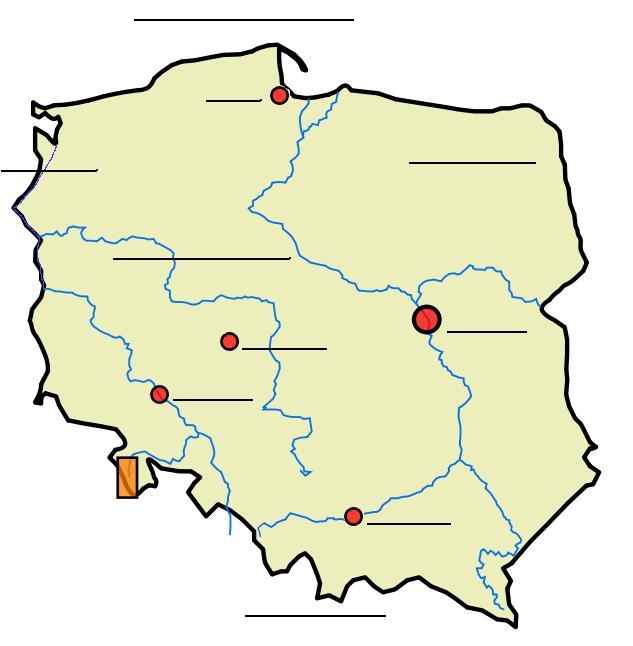 Wysłuchanie piosenki pt. „Płynie Wisła, płynie…”Rozwiązywanie zadań tekstowych:     Zadanie 1.     Uczniowie klasy IIa, IIb, IIc wybrali się na wycieczkę do Warszawy. Z klasy IIa pojechało 25 uczniów, IIb -  o 3 uczniów więcej niż z IIa, IIc – o 6 uczniów mniej niż z IIb. Ilu uczniów odwiedziło stolicę?     Zadanie2.Ola narysowała w zeszycie chorągiewkę, która ma kształt prostokąta. Dłuższy bok ma 6 cm, a krótszy 4 cm. Ile cm ma obwód chorągiewki? Oblicz dwoma sposobami.Rozwiązanie krzyżówki.Jedenasty miesiąc w roku.Pierwszy miesiąc w roku.Drugi miesiąc w roku.Piąty miesiąc w roku. Dziesiąty miesiąc w roku.Dwunasty miesiąc w roku.Trzeci miesiąc w roku.Szósty miesiąc w roku. Wyszukanie w Internecie wiadomości o „sztandarze”wyjaśnienie pojęciasynonimy, przykłady użyciaobrazy sztandarówPraca manualna – projektowanie sztandaruOmówienie prac i stworzenie wystawy.Podsumowanie – Za co lubię (kocham) Polskę?1S2Z3T4A5N6D7A8R